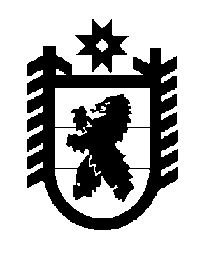 Российская Федерация Республика Карелия    ПРАВИТЕЛЬСТВО РЕСПУБЛИКИ КАРЕЛИЯРАСПОРЯЖЕНИЕот  24 октября 2016 года № 814р-Пг. Петрозаводск В соответствии с частью 11 статьи 154 Федерального закона                    от 22 августа 2004 года № 122-ФЗ «О внесении изменений в законодательные акты Российской Федерации и признании утратившими силу некоторых законодательных актов Российской Федерации в связи с принятием федеральных законов «О внесении изменений и дополнений в Федеральный закон «Об общих принципах организации законодательных (представительных) и исполнительных органов государственной власти субъектов Российской Федерации» и «Об общих принципах организации местного самоуправления в Российской Федерации», учитывая решение Совета Курортного сельского поселения от 15 июля 2015 года № 5                        «О передаче муниципального имущества Курортного сельского поселения в государственную собственность Республики Карелия»:1. Утвердить прилагаемый перечень имущества, передаваемого из муниципальной собственности Курортного сельского поселения в  государственную собственность Республики Карелия. 2. Государственному комитету Республики Карелия по управлению государственным имуществом и организации закупок совместно с администрацией Курортного сельского поселения обеспечить подписание передаточного акта.3. Право собственности Республики Карелия на указанное в пункте 1 настоящего распоряжения имущество возникает с момента подписания передаточного акта.Исполняющий обязанности Главы Республики Карелия                                                        О.В. Тельнов Перечень имущества, передаваемого из муниципальной собственности Курортного сельского поселения в государственную собственность Республики Карелия  _____________Утвержден распоряжением Правительства Республики Карелия от  24 октября 2016 года № 814р-ПНаименование имуществаАдрес место- нахождения имуществаИндивидуализирующие характеристики имуществаПомещение ФАПКондопожский р-н, пос. Марциальные Воды, д. 2, пом. 18нежилое, общая площадь 35,8 кв. м